Changes to residency criteria for access to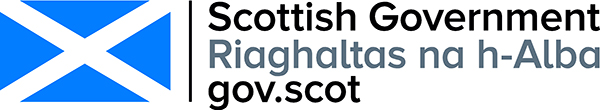 Financial support in Further and Higher Education.Respondent Information FormPlease Note this form must be completed and returned with your response.To find out how we handle your personal data, please see our privacy policy: https://www.gov.scot/privacy/ 
Are you responding as an individual or an organisation?  	Individual	OrganisationFull name or organisation’s namePhone number Address Postcode Email AddressThe Scottish Government would like your permission to publish your consultation response. Please indicate your publishing preference:	Publish response with name	Publish response only (without name) 	Do not publish responseWe will share your response internally with other Scottish Government policy teams who may be addressing the issues you discuss. They may wish to contact you again in the future, but we require your permission to do so. Are you content for Scottish Government to contact you again in relation to this consultation exercise?	Yes	NoQuestionnaireQuestion 1Do you agree with the overarching policy aim that students need to be able to demonstrate a connection to Scotland in order to obtain financial support from the Scottish Government for their studies?.	Yes	No	Don’t knowQuestion 2Please provide any relevant comments you may have in regards to your answer at question one.Please give your views in the box below.Question 3Do you agree that the length of a person’s residence in the UK (together with a requirement to be ordinarily resident in Scotland on the relevant date) is an appropriate way of assessing whether a person has a sufficient connection with Scotland to qualify for the financial support package in Further / Higher Education?.	Yes	No	Don’t knowQuestion 4Do you agree that 3 years’ residence in the UK is a suitable minimum residence requirement for setting eligibility for student support in Scotland?	Yes	No	Don’t knowQuestion 5Do you agree that residence based on any form of leave to enter or remain from the Home Office in the UK should entitle a person to student support in Scotland, provided they otherwise meet the residence requirements?	Yes	No	Don’t knowQuestion 6Do you agree that individuals who are here specifically for education purposes and are on a student visa, should remain ineligible for the financial support package from Scottish Government?	Yes	No	Don’t knowQuestion 7Do you think eligibility should be extended to the dependents (child, spouse or civil partner) of those with student visas?	Yes	No	Don’t knowQuestion 8Should financial support beyond support already given through discretionary funds be extended to students who are currently ordinarily resident in Scotland and have sought asylum from the UK Home Office, but whose application is still pending?	Yes	No	Don’t knowQuestion 9Do you think eligibility for student financial support should be fixed according to an assessment at the start of their course (i.e. with reference to the relevant date)?	Yes	No	Don’t knowQuestion 10Do you have any comments on the sort of ‘events’ or changes in circumstances that should trigger reassessment of a student’s eligibility after the first academic year of their course? Please give your views in the box below.Question 11Do you have any other comments on the current policy of carrying out an assessment of eligibility on the relevant date, or the proposals to change it? Please give your views in the box below.